What to do today1. Listen to a storyLook carefully at Sinbad Illustration. What do you notice? What could be happening here? Who might the man be? What might be in the pot?Listen to the second part of Sinbad’s Fifth Voyagehttps://www.youtube.com/watch?v=F-3PjZu_5WYStart the story at 6:00 and stop it at 11:14What did you find out about the Sinbad Illustration?2. Retell the storyUse Sinbad and the Old Man to retell the story in four parts. Decide the four most important scenes and use words and pictures to show them. 3.  Remind yourself about PrepositionsUse the PowerPoint on Prepositions (slide 7 to end) or, if this is not possible, use the Revision Card to remind yourself about prepositions.Complete Expanding Noun Phrases by re-writing the noun phrase and adding a prepositional phrase.  Write neatly.  If you want, look below for Suggestions on Expanding Noun Phrases.If you can, take on the challenge! Well done. Show your writing to a grown-up. Show them the prepositions that you have used to link phrases to clauses.    Try the Fun-Time ExtrasUse your four-scene story to help you practise telling the story of Sinbad and the Old Man. Watch how Wilf tells the story. Can you tell it as expressively? Sinbad Illustration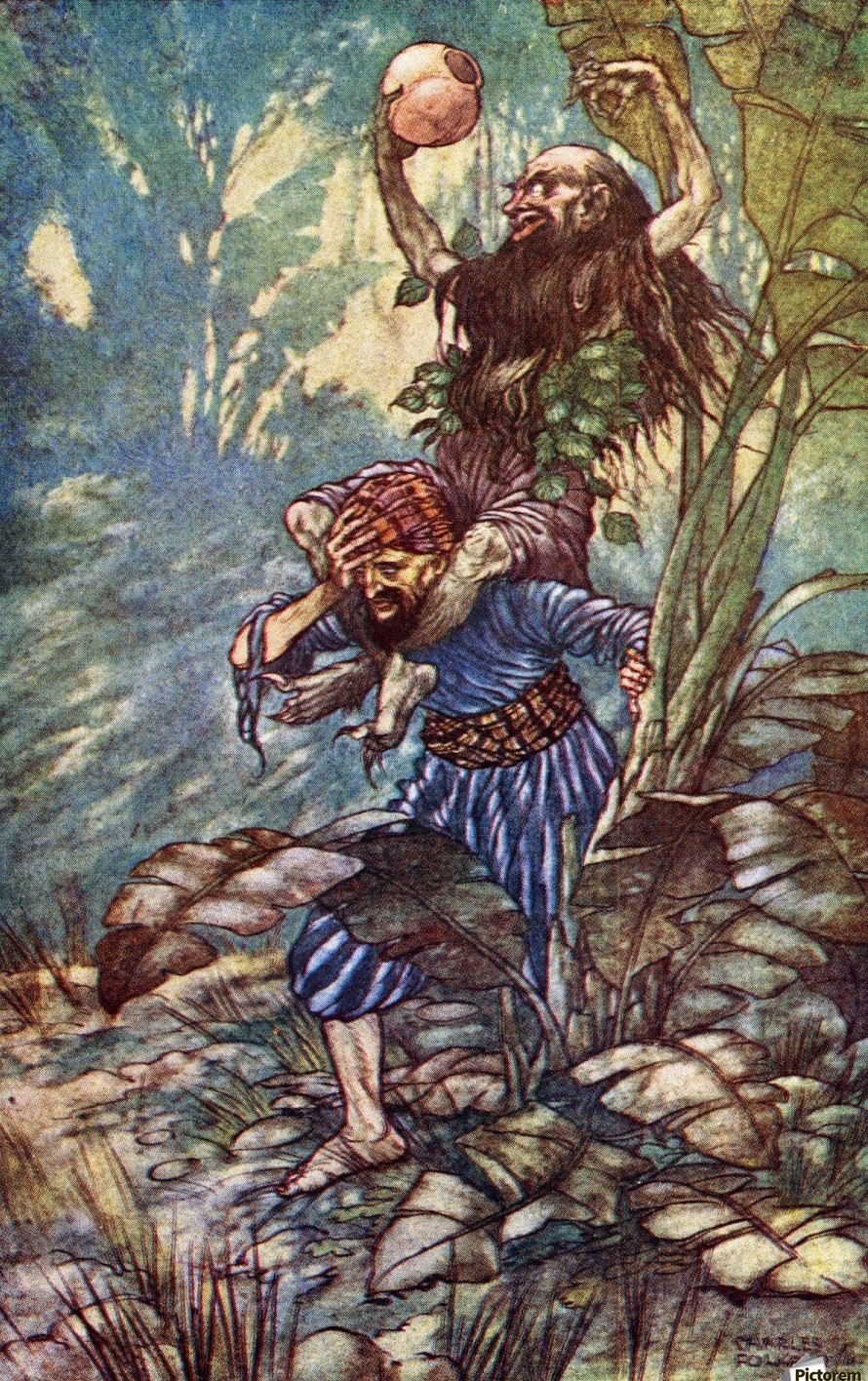 Sinbad and the old manRevision Card – PrepositionsExpanding Noun Phrases Choose prepositions and add phrases to these noun phrases. Write each one out neatly.  
(The first has been done for you.)Challenge if you want!  Try to use a different preposition in each one!  a wild and raging sea with waves as high as housesa beautifully calm islanda sad old manthe devious trickhis powerful legshis endless commandsa clever ideaa calabash full of winean enormous gulpthe lucky escape Expanding Noun Phrases - Suggestionsa wild and raging sea with waves as high as housesa beautifully calm island in a sea of turquoise stillnessa sad old man below the great trees the devious trick by a cunning gianthis powerful legs over Sinbad’s shouldershis endless commands between dawn and duska clever idea by a lucky chancea calabash full of wine beside a warm rock  an enormous gulp of delicious sweet liquidthe lucky escape from the horrible old bully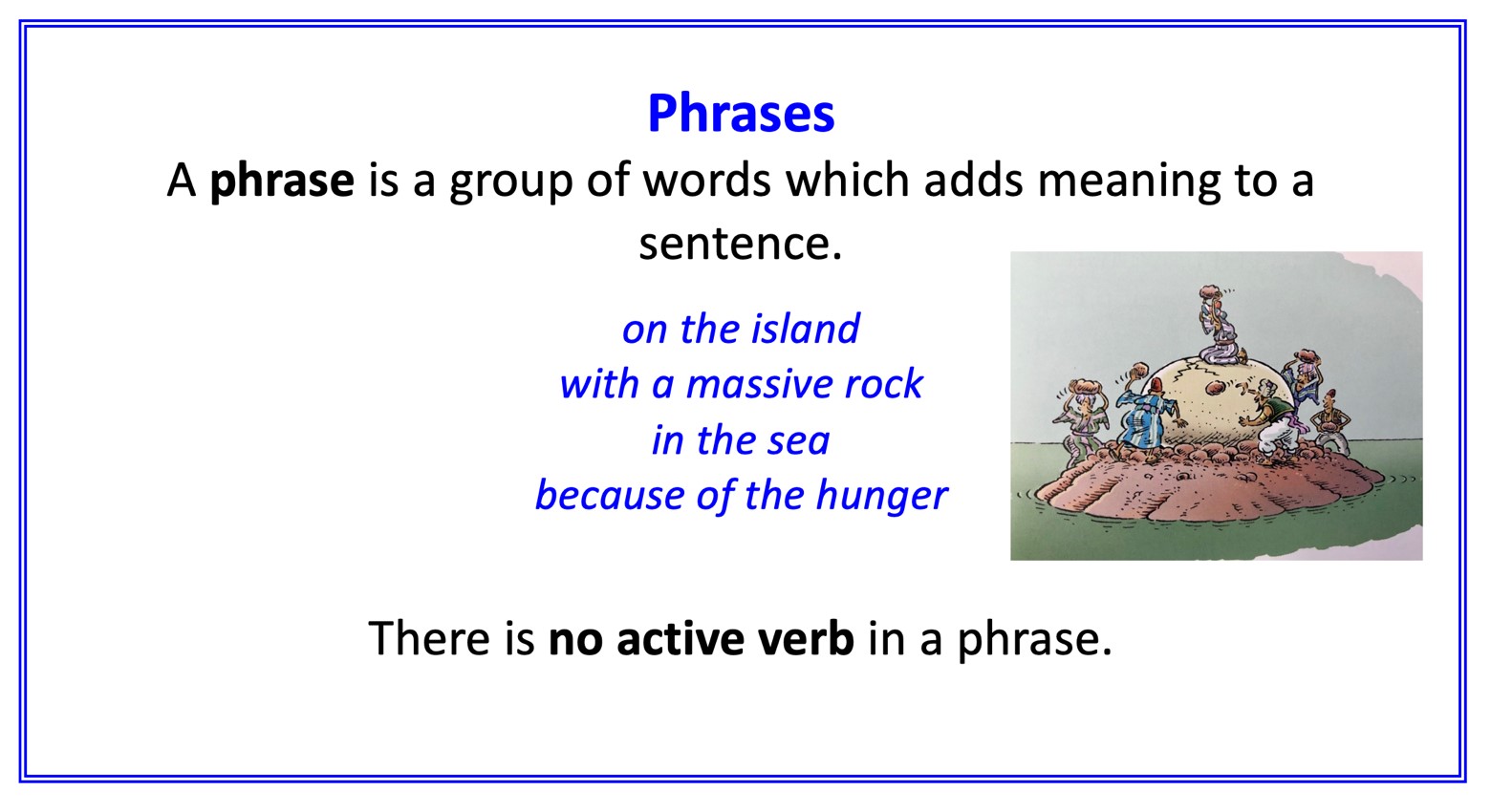 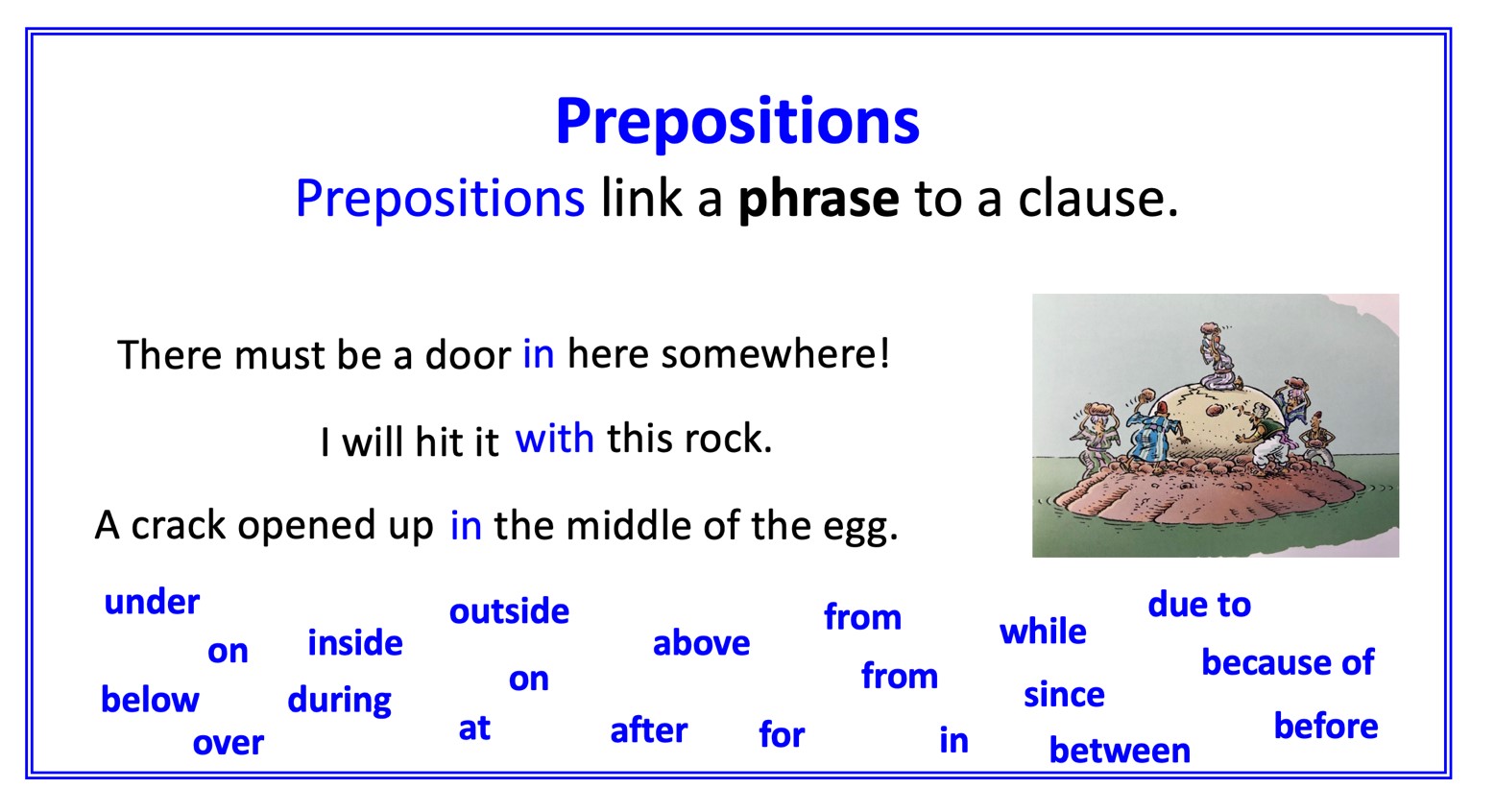 